BehaviorOur classroom rules will be to follow directions, show respect to others, listen, raise hands, and to be safe. Students will also come up with their own rules to follow.  I use a rainbow color chart as a way for students to keep track of their behavior and choices.  It is also to help keep you informed of how their day was.  Students will receive a color that represents their behavior and choices for the day.  This will be on the back of their green gator folder that is sent home nightly.  I will send home a behavior contract that goes over this in more detail for you to discuss and share with your child.MoneyPlease send labeled money with name and purpose in your child’s green GATOR folder for lunch.  For field trips you may pay online or send in cash or check in a labeled envelope.Daily Schedule8:45-9:15 Arrival9:15-9:30 Morning Meeting & Letterland9:30-10:30 Literacy Centers10:30-10:55 Comprehension10:55-11:00 Bathroom Break11:00-11:40 Lunch11:40-12:20 Writing12:20-1:10 Math1:10-1:15 Bathroom Break1:15-1:45 Recess/Snack Time1:45-2:00 Gator Time2:00-2:35 Science/Social Studies2:35-2:50 Pack up2:50-2:55 Bathroom Break2:55-3:35 Specials3:45 DismissalClassroom Wish List:Small hot glue gun sticksColored pencilsScotch Thermal laminating pouchesPaper mate yellow sharp writer     mechanical pencils.Lincoln logs for indoor recessLegos for indoor recessColoring Books for indoor recessWelcometoMrs. Patel’sFirst Grade Class2019-2020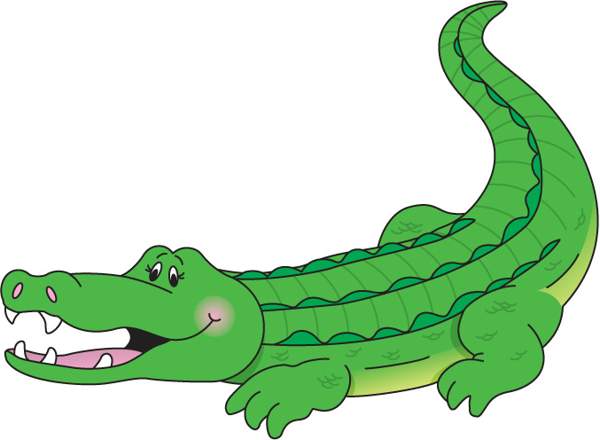 contactEmail: epatel@wcpss.netOffice Phone: (919) 544-2474Website: elainapatel.weebly.comWelcome!I am so excited to be your child’s teacher this year! I am providing this pamphlet to help answer questions you may have concerning procedures, conduct and communication. Please feel free to ask questions as they arise.  There will also be an open house in a few weeks, so you will receive a more detailed summary of first grade and our day at that time.A little bit about myselfMy name is Elaina Patel. I love working with kids and their families. I look forward to getting to know both your child and you! I have an undergraduate degree in Elementary Education from East Carolina University.  Go Pirates! This will be my 8th year teaching 1st grade and I absolutely love it!My goal is to help each of my students reach their full potential.  I am enthusiastic about learning and I hope to share my love of learning with each of my students to promote lifelong learners. I am originally from Laurinburg, NC but now live in Apex with my husband Rohan and our two fur babies (a corgi and a golden retriever).  In our spare time we love being outdoors and spending time with our family and friends. Please contact me if you have any questions or concerns. I would love to keep you all up-to-date and involved with everything going on in the classroom through newsletters and emails.Green G.A.T.O.R. FolderGreen “GATOR” Folder (Getting All Things Organized and Ready) will be sent home daily. Please return the folder to school with only papers that need to be returned. Your child’s color from the rainbow behavior chart will also be on the back of the gator folder. Please sign this nightly.NewslettersI will be placing newsletters in your child’s green gator folder.  This will contain reminders of school events and what concepts we are currently learning.SpecialsSpecial classes for the day will be posted on the newsletters. Please wear running shoes for PE.Transportation ChangesPlease send all transportation changes in a note in the GATOR folder. If the change happens during the day, please email me and call the office to ensure that I have been notified of the change or in case of my absence the substitute is notified.HomeworkThere will be no required homework for first grade students.  We still strongly encourage you to read to and with your child regularly. Children that read 20 minutes per day at home will read 3,600 minutes per school year or about 1,800,000 extra words this school year! Please have them read interesting books on their independent level.  Students can check out books from my personal classroom library once they’ve signed their classroom library contract as well as check out books from our school library.SnackPlease send a healthy snack for your child to enjoy every day.